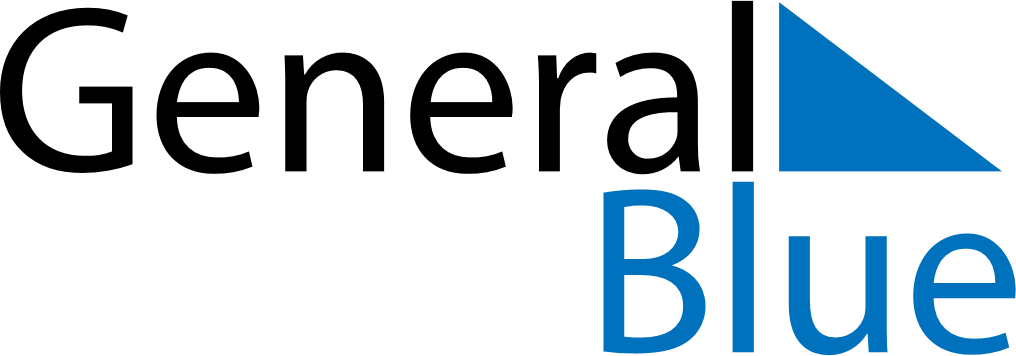 April 2024April 2024April 2024April 2024April 2024April 2024Iwatsuki, Saitama, JapanIwatsuki, Saitama, JapanIwatsuki, Saitama, JapanIwatsuki, Saitama, JapanIwatsuki, Saitama, JapanIwatsuki, Saitama, JapanSunday Monday Tuesday Wednesday Thursday Friday Saturday 1 2 3 4 5 6 Sunrise: 5:27 AM Sunset: 6:02 PM Daylight: 12 hours and 35 minutes. Sunrise: 5:25 AM Sunset: 6:03 PM Daylight: 12 hours and 37 minutes. Sunrise: 5:24 AM Sunset: 6:04 PM Daylight: 12 hours and 39 minutes. Sunrise: 5:23 AM Sunset: 6:05 PM Daylight: 12 hours and 42 minutes. Sunrise: 5:21 AM Sunset: 6:06 PM Daylight: 12 hours and 44 minutes. Sunrise: 5:20 AM Sunset: 6:06 PM Daylight: 12 hours and 46 minutes. 7 8 9 10 11 12 13 Sunrise: 5:18 AM Sunset: 6:07 PM Daylight: 12 hours and 48 minutes. Sunrise: 5:17 AM Sunset: 6:08 PM Daylight: 12 hours and 51 minutes. Sunrise: 5:16 AM Sunset: 6:09 PM Daylight: 12 hours and 53 minutes. Sunrise: 5:14 AM Sunset: 6:10 PM Daylight: 12 hours and 55 minutes. Sunrise: 5:13 AM Sunset: 6:11 PM Daylight: 12 hours and 57 minutes. Sunrise: 5:12 AM Sunset: 6:11 PM Daylight: 12 hours and 59 minutes. Sunrise: 5:10 AM Sunset: 6:12 PM Daylight: 13 hours and 2 minutes. 14 15 16 17 18 19 20 Sunrise: 5:09 AM Sunset: 6:13 PM Daylight: 13 hours and 4 minutes. Sunrise: 5:08 AM Sunset: 6:14 PM Daylight: 13 hours and 6 minutes. Sunrise: 5:06 AM Sunset: 6:15 PM Daylight: 13 hours and 8 minutes. Sunrise: 5:05 AM Sunset: 6:16 PM Daylight: 13 hours and 10 minutes. Sunrise: 5:04 AM Sunset: 6:16 PM Daylight: 13 hours and 12 minutes. Sunrise: 5:02 AM Sunset: 6:17 PM Daylight: 13 hours and 15 minutes. Sunrise: 5:01 AM Sunset: 6:18 PM Daylight: 13 hours and 17 minutes. 21 22 23 24 25 26 27 Sunrise: 5:00 AM Sunset: 6:19 PM Daylight: 13 hours and 19 minutes. Sunrise: 4:59 AM Sunset: 6:20 PM Daylight: 13 hours and 21 minutes. Sunrise: 4:57 AM Sunset: 6:21 PM Daylight: 13 hours and 23 minutes. Sunrise: 4:56 AM Sunset: 6:22 PM Daylight: 13 hours and 25 minutes. Sunrise: 4:55 AM Sunset: 6:22 PM Daylight: 13 hours and 27 minutes. Sunrise: 4:54 AM Sunset: 6:23 PM Daylight: 13 hours and 29 minutes. Sunrise: 4:53 AM Sunset: 6:24 PM Daylight: 13 hours and 31 minutes. 28 29 30 Sunrise: 4:51 AM Sunset: 6:25 PM Daylight: 13 hours and 33 minutes. Sunrise: 4:50 AM Sunset: 6:26 PM Daylight: 13 hours and 35 minutes. Sunrise: 4:49 AM Sunset: 6:27 PM Daylight: 13 hours and 37 minutes. 